T.C.MİLLÎ EĞİTİM BAKANLIĞITeftiş KuruluSayı  : …	                    TarihKonu: …MİLLÎ EĞİTİM BAKANLIĞINA	1. GİRİŞBakanlık Makamının ………. tarihli ve ………… sayılı Makam Onayı ile Teftiş Kurulu Başkanlığının ………… tarihli ve …………. sayılı görevlendirme emirleri gereğince, …………. İl/İlçe Milli Eğitim Müdürlüğünün taşıma yoluyla eğitime erişim iş ve işlemlerinin genel denetimi ………. tarihleri arasında grubumuzca örneklem yoluyla yapılmış olup, yürütülen genel denetim çalışmalarında kurumun iş ve işlemlerine ilişkin süreç ve sonuçlar ilgili kişi ve birimler ile iş birliği içinde, mevzuata, önceden belirlenmiş amaç ve hedeflere göre incelenerek değerlendirilmiş, tespit edilen hususlar aşağıda açıklanmıştır.	2. TAŞIMA MERKEZİ OKULLARIN ÖZELLİKLERİ		1) Taşıma merkezi okulların seçiminde mevzuatındaki kriterlere uyulması durumu, (Millî Eğitim Bakanlığı Taşıma Yoluyla Eğitime Erişim Yönetmeliği Madde 7)Taşıma merkezi okulların seçiminde;Öğrencisi taşınacak okul ve yerleşim birimlerine göre daha merkezî durumda olması, çevredeki diğer yerleşim birimleri ile ulaşım imkânlarına sahip, gelişmeye uygun olması, (Millî Eğitim Bakanlığı Taşıma Yoluyla Eğitime Erişim Yönetmeliği Madde 7/1-a)Derslik, atölye ve laboratuvar sayısı ile fiziki kapasitenin yerleşim yerindeki öğrenciler ile taşıma kapsamına alınan öğrenci sayısının eğitimine yeterli olması, (Millî Eğitim Bakanlığı Taşıma Yoluyla Eğitime Erişim Yönetmeliği Madde 7/1-b)Öğretmen ve ders araç-gerecinin yeterli olması, (Millî Eğitim Bakanlığı Taşıma Yoluyla Eğitime Erişim Yönetmeliği Madde 7/1-c) Öğrencilerin sosyal, kültürel ve sportif faaliyetler ile kitaplık ve kütüphanelerden yararlanabilmeleri için uygun ortamların bulunması, (Millî Eğitim Bakanlığı Taşıma Yoluyla Eğitime Erişim Yönetmeliği Madde 7/1-ç)		2) Zorunlu sebepler dışında yatılı bölge ortaokulları ve ikili eğitim yapan okul/kurumların taşıma merkezi okul olarak seçilmemesi, (Millî Eğitim Bakanlığı Taşıma Yoluyla Eğitime Erişim Yönetmeliği Madde 7/2)		3) Taşıma merkezi olacak ilkokulda birleştirilmiş sınıf uygulaması yapılmaması, ancak zorunlu hâllerde planlama komisyonunun teklifi, il değerlendirme komisyonunun kararı ve mahallî mülki idare amirinin onayının alınması, (Millî Eğitim Bakanlığı Taşıma Yoluyla Eğitime Erişim Yönetmeliği Madde 7/3)			4) Öğrencileri taşıma kapsamında olmayan yerleşim birimlerindeki okulların; güçlendirmeye alınması, yıkılıp yeniden yapılması, yangın, sel, deprem gibi doğal afete uğraması nedeniyle taşımaya alınması, (Millî Eğitim Bakanlığı Taşıma Yoluyla Eğitime Erişim Yönetmeliği Madde 22)	2.1. Sorunlar1)…Tespit edilmiştir.	2.2. Çözüm Önerileri1)…Gerekmektedir.	3. TAŞIMA MERKEZİ OKUL/KURUM MÜDÜRÜNÜN GÖREVLERİ		1) Okul ya da kurum müdürünün görevlerini mevzuatına uygun yapması durumu (Millî Eğitim Bakanlığı Taşıma Yoluyla Eğitime Erişim Yönetmeliği Madde 13, Okul Servis Araçları Yönetmeliği 6- MEB Mesleki ve Teknik Öğretim Genel Müdürlüğünün 10/03/2016 ve 2852893 sayılı Genelgesi)Okul/kurumun fiziki durumu ve kontenjanına göre öğrenci taşıma uygulaması kapsamında okul/kurumun alabileceği öğrenci sayısını sınıflara göre tespit ederek ilkokul ve ortaokullarda şubat ayının ikinci haftasında, imam-hatip ortaokulu ve ortaöğretim okul/kurumlarında en geç ağustos ayının ilk haftasında millî eğitim müdürlüğüne bildirmesi, (Millî Eğitim Bakanlığı Taşıma Yoluyla Eğitime Erişim Yönetmeliği Madde 13/1-a)Taşıma yoluyla okul/kuruma gelen öğrencilerin kayıt kabul ve nakil işlemlerini ilgili mevzuat hükümleri doğrultusunda yapması, (Millî Eğitim Bakanlığı Taşıma Yoluyla Eğitime Erişim Yönetmeliği Madde 13/1-b)Taşınan öğrenciler ile taşıma merkezi okul/kurumlardaki öğrencilerin birlikte öğrenim görmelerini sağlayacak şekilde sınıf ve şubelere göre dengeli dağılımını yapması, (Millî Eğitim Bakanlığı Taşıma Yoluyla Eğitime Erişim Yönetmeliği Madde 13/1-c)Taşınacak öğrencilerin geliş ve gidişlerine göre haftalık ders dağıtım ve günlük vakit çizelgesini düzenlemesi, (Millî Eğitim Bakanlığı Taşıma Yoluyla Eğitime Erişim Yönetmeliği Madde 13/1-ç)Okul/kurumların fiziki imkânları ölçüsünde geliş ve gidiş saatlerinde oluşan boşluklarda öğrencilerin sosyal, kültürel ve sportif faaliyetler ile kitaplık ve kütüphanelerden yararlandırılmasını sağlaması, (Millî Eğitim Bakanlığı Taşıma Yoluyla Eğitime Erişim Yönetmeliği Madde 13/1-d)Taşınan ilköğretim ve ortaöğretim okul/kurumu öğrencilerinin öğle yemeklerini düzenli şekilde yiyebilmeleri için gerekli tedbirleri alması, yüklenicinin sözleşme hükümlerine uyup uymadığını günlük olarak kontrol etmek ve giderilemeyen aksaklıkları rapor hâlinde millî eğitim müdürlüğüne bildirmesi, (Millî Eğitim Bakanlığı Taşıma Yoluyla Eğitime Erişim Yönetmeliği Madde 13/1-e)Taşınan öğrencilerin velileri ve ilgili muhtar/belediye başkanı/kamu görevlileri ile iş birliğini sağlamak için gerekli önlemleri alması, (Millî Eğitim Bakanlığı Taşıma Yoluyla Eğitime Erişim Yönetmeliği Madde 13/1-f)Servis araçları ile taşınan öğrencilerin, isim listelerine göre kontrol edilmesini sağlaması, (Millî Eğitim Bakanlığı Taşıma Yoluyla Eğitime Erişim Yönetmeliği Madde 13/1-g)Araçların aylık çalışma programlarına göre hazırlanan puantaj cetvellerini her ayın sonunda millî eğitim müdürlüğüne göndermesi, (Millî Eğitim Bakanlığı Taşıma Yoluyla Eğitime Erişim Yönetmeliği Madde 13/1-ğ)Taşıma işini yüklenenlerin ve taşıt sürücülerinin, 25/10/2017 tarihli ve 30221 sayılı Resmî Gazete’de yayımlanan Okul Servis Araçları Yönetmeliği ve sözleşme hükümlerine uyup uymadığını günlük olarak denetlemesi, aksaklıkları önlemek ve gidermek üzere gerekli tedbirleri almak ve giderilemeyen aksaklıkları rapor hâlinde millî eğitim müdürlüğüne bildirmesi, (Millî Eğitim Bakanlığı Taşıma Yoluyla Eğitime Erişim Yönetmeliği Madde 13/1-h)Okul servis araçlarının arkasındaki “OKUL TAŞITI” tabelasının üst kısmına, okunabilecek şekilde sürücü hatalarının millî eğitim müdürlüğüne bildirileceği telefon numarasının yazdırılmasını sağlaması, (Millî Eğitim Bakanlığı Taşıma Yoluyla Eğitime Erişim Yönetmeliği Madde 13/1-ı)İşitme engelli özel eğitim meslek lisesi öğrencileri ile yaygın eğitim hizmetinden yararlanan işitme engelli kursiyerlere dağıtılmak üzere aylık toplu taşıma bilet miktarını millî eğitim müdürlüğüne bildirmesi, aylık toplu taşıma biletlerini öğrencilere veya velilerine imza karşılığı dağıtması, öğrencinin devamsızlık yaptığı günleri bir sonraki ayın bilet miktarından düşmesi, (Millî Eğitim Bakanlığı Taşıma Yoluyla Eğitime Erişim Yönetmeliği Madde 13/1-i)Özel eğitim öğrenci/kursiyerlerinin taşındığı araçlarda bulunan rehber personelin servis aracında bulunduğu zamanlar ile eğitim-öğretim saatlerinde sorumluluğunda olan öğrenci/kursiyerlere yönelik görevlerini yerine getirmesini sağlaması, (Millî Eğitim Bakanlığı Taşıma Yoluyla Eğitime Erişim Yönetmeliği Madde 13/1-j)Özel eğitim öğrenci ve kursiyerlerinin okul/kurumlarına daha kısa sürede ulaşımlarının sağlanması için gerekli tedbirlerin alınmasını sağlaması, (Millî Eğitim Bakanlığı Taşıma Yoluyla Eğitime Erişim Yönetmeliği Madde 13/1-k)Mesleki ve teknik ortaöğretim okul/kurumlarında, ders yılı içerisinde işletmelerde mesleki eğitime devam eden öğrencilerden şartları uyanların kayıtlı olduğu okula kadar güzergâh değişikliği yapmadan taşınmasına ilişkin planlamaları yaparak, öğrenci velisinden yazılı izin alması ve bu durumdaki öğrencilerin sayılarını millî eğitim müdürlüğüne bildirmesi, (Millî Eğitim Bakanlığı Taşıma Yoluyla Eğitime Erişim Yönetmeliği Madde 13/1-l)	3.1. Sorunlar1)…Tespit edilmiştir.	3.2. Çözüm Önerileri1)…Gerekmektedir.	4. TAŞIMA YOLUYLA EĞİTİME ERİŞİM İŞ VE İŞLEMLERİNİN PLANLAMASI VE DEĞERLENDİRMESİ 1) İl ve ilçelerde, her eğitim ve öğretim yılında; taşıma yoluyla eğitimden faydalanacakları, taşıma kapsamına alınacak yerleşim birimlerini ve taşıma merkezi okul/kurumları belirlemek üzere  “Planlama Komisyonu” kurulması ve takvimine uygun olarak toplanması durumu, (Millî Eğitim Bakanlığı Taşıma Yoluyla Eğitime Erişim Yönetmeliği Madde 5/1-5) 2) İl/ilçe mahallî mülki idare ve belediye mücavir alan sınırları içindeki toplu taşıma hizmetlerini değerlendirmek suretiyle öğrencisi taşınacak veya kapsam dışı bırakılacak yerleşim birimleri ile taşıma yoluyla eğitimden faydalanacakların ve taşıma kapsamına giren kurumların tespit edilmesi (Millî Eğitim Bakanlığı Taşıma Yoluyla Eğitime Erişim Yönetmeliği Madde 6/1-a)		3) Taşınacak öğrencilerin ve öğrencisi taşınacak yerleşim birimlerinin gruplandırılması, taşıma merkezi okulların tespit edilmesi (Millî Eğitim Bakanlığı Taşıma Yoluyla Eğitime Erişim Yönetmeliği Madde 6/1-b)		4) Her bir taşıma merkezi okul/kuruma öğrencisi taşınacak yerleşim birimi ile öğrenci sayısını dikkate alarak, öğrencilerin kaç araçla taşınacağını, aracın izleyeceği yol ve durakları ile hareket saatlerinin belirlenmesi (Millî Eğitim Bakanlığı Taşıma Yoluyla Eğitime Erişim Yönetmeliği Madde 6/1-c)Tablo 1- Taşınan Öğrencilerin Taşıma Merkezlerine Göre Gruplandırılması:Not: Planlama Komisyonun aldığı kararlara göre doldurulacaktır.		5) Öğrencilerin güvenli şekilde taşınmaları ile sağlık ve beslenme konularında alınacak önlemlerin belirlenmesi (Millî Eğitim Bakanlığı Taşıma Yoluyla Eğitime Erişim Yönetmeliği Madde 6/1-ç, Gıda Hijyen Yönetmeliği, MEB Mesleki ve Teknik Öğretim Genel Müdürlüğünün 10/03/2016 ve 2852893 sayılı Genelgesi)		6) Öğrencileri taşıma kapsamına alınarak kapatılan okul/kurumların bina ve tesisleri ile ders araçları ve taşınırlarının öncelikle taşıma merkezi okul/kurumların ihtiyaçlarını karşılamak amacıyla millî eğitim müdürlüğüne öneride bulunulması, (Millî Eğitim Bakanlığı Taşıma Yoluyla Eğitime Erişim Yönetmeliği Madde 6/1-d)		7) İklimi ve ulaşım şartları taşımaya elverişsiz olan veya taşınması ekonomik olmayan yerleşim birimlerindeki ilköğretim ve ortaöğretim okul/kurumlarında öğrenim görmekte olan öğrencileri, öncelikle yatılı bölge ortaokulları ve pansiyonlu okullara yerleştirdikten sonra, taşıma kapsamına alınacak diğer öğrencilerin planlamasının yapılması (Millî Eğitim Bakanlığı Taşıma Yoluyla Eğitime Erişim Yönetmeliği Madde 6/1-e)Tablo 2- Yatılı Bölge Ortaokulları ve Pansiyonlu Okulların Kapasiteleri ve Doluluk Oranı:		8) Bulunduğu yerleşim yerinde öğrenim göreceği eğitim kurumu olmayan öğrencilerin tespitinin yapılması, başka bir il/ilçedeki taşıma merkezine öğrencisi taşınacak okul ve yerleşim birimlerindeki öğrencilerin taşınacağı okulların planlanması (Millî Eğitim Bakanlığı Taşıma Yoluyla Eğitime Erişim Yönetmeliği Madde 6/1-f)		9) Taşımalı Öğrenci Modülüne girilen planlama verilerinin hazırlanması ile gerekçeli raporun il millî eğitim müdürlüğüne sunulması (Millî Eğitim Bakanlığı Taşıma Yoluyla Eğitime Erişim Yönetmeliği Madde 6/1-g)		10) Zorunlu eğitimini tamamlamış ya da zorunlu öğrenim çağı dışına çıkmış yaygın eğitim hizmetlerinden yararlanması muhtemel özel eğitim kursiyerleri ile bunların devam edeceği kursların süre ve sayılarını İl/İlçe Hayat Boyu Öğrenme Halk Eğitim Planlama ve İş Birliği Komisyonu ile birlikte tespit edilmesi (Millî Eğitim Bakanlığı Taşıma Yoluyla Eğitime Erişim Yönetmeliği Madde 6/1-ğ)		11) İl ve ilçeye bağlı yerleşim birimlerinin nüfus, coğrafi yapı, ulaşım, iklim, özel eğitim okul/kurum/sınıfı ile yaygın eğitim kurumunun fiziki kapasitesi ve konumu gibi özelliklere göre gruplandırılması (Millî Eğitim Bakanlığı Taşıma Yoluyla Eğitime Erişim Yönetmeliği Madde 6/1-h)Tablo 3- İl veya İlçe Bazında Taşınan Öğrencilerin Taşıma Merkezlerine Göre Gruplandırılması: 		12) Özel eğitim ihtiyacı olan öğrenci/kursiyerlerin taşınabilmesi için gerekli tedbir ve kararların alınması, Özel eğitime ihtiyacı olan öğrenci/kursiyerlerin okul/kurumlarına daha kısa sürede ulaşmalarının sağlanması için gerekli tedbirleri belirlemesi (Millî Eğitim Bakanlığı Taşıma Yoluyla Eğitime Erişim Yönetmeliği Madde-6/1-ı,i)Tablo 4- Özel Eğitime İhtiyacı Olan Öğrenci / Kursiyer Sayısı ile Taşınan Öğrenci / Kursiyer Sayısı 		13) Otistik, serebralpalsili, zihinsel, ortopedik ve birden fazla özrü olan ağır engelli öğrencilere taşıma esnasında refakat eden refakatçi aile üyesi sayısının belirlenmesi (Millî Eğitim Bakanlığı Taşıma Yoluyla Eğitime Erişim Yönetmeliği Madde 6/1-j)Tablo 5- Refakatçiye İhtiyacı Olan Özel Eğitim Öğrenci Sayısı ile Refakatçi Aile Sayısı:		14) Özel eğitim ihtiyacı olan öğrenci/kursiyerlerin taşınacağı araçlarda rehber personel bulundurulmasının sağlanması (Millî Eğitim Bakanlığı Taşıma Yoluyla Eğitime Erişim Yönetmeliği Madde 6/1-k, Okul Servis Araçları Yönetmeliği 5)Tablo 6- Rehber Personel Sayısı ve Oranı:		15) Özel eğitim ihtiyacı olan öğrenci/kursiyerlerden tekerlekli sandalye kullanan veya yürüme güçlüğü yaşayanlara hizmet verecek servis araçlarında liftli donanım, standartlara uygun seyyar rampa ve ihtiyaç duyulacak diğer teknik özelliklerin belirlenmesi (Millî Eğitim Bakanlığı Taşıma Yoluyla Eğitime Erişim Yönetmeliği Madde 6/1-l)		16) Öğrenci taşıma uygulamasında ilkokul, ortaokul, imam-hatip ortaokulu, ortaöğretim öğrencileri ile özel eğitim ihtiyacı olan öğrenci/kursiyer/velilerin ayrı ayrı araçlarla taşınmasının esas alınması, uygun nitelik ve nicelikte araç bulunamaması durumunda, ilgili okul düzeyinde yerleşim yerinde az sayıda öğrenci bulunması, ders giriş-çıkış saatlerinin yakın olması ve araçta yer olması şartıyla özel eğitim öğrenci/kursiyerleri dışındaki öğrenciler birlikte taşınması (Millî Eğitim Bakanlığı Taşıma Yoluyla Eğitime Erişim Yönetmeliği Madde 7/4)		17) Özel eğitim okuluna kayıtlı öğrenciler ile aynı özel eğitim okuluna veya aynı kampüste bulunan diğer okul/okullara devam eden özel eğitim ihtiyacı olmayan kardeşlerin aynı araçla taşınması (Millî Eğitim Bakanlığı Taşıma Yoluyla Eğitime Erişim Yönetmeliği Madde 7/5)		18) Toplu taşıma hizmeti bulunmayan, öğrencisi taşıma kapsamına alınacak okul ve yerleşim biriminin seçilmesi (Millî Eğitim Bakanlığı Taşıma Yoluyla Eğitime Erişim Yönetmeliği     Madde 8)		Nüfusun az veya dağınık olması, öğrenci sayısındaki yetersizlik, yerleşim yerinin coğrafi özellikleri, yol şartları, (Millî Eğitim Bakanlığı Taşıma Yoluyla Eğitime Erişim Yönetmeliği     Madde 8/1-a)		Eğitime erişim ihtiyacı olan öğrencinin sürekli veya geçici ikamet ettiği yerleşim yerinde bu ihtiyacını karşılayacağı türde eğitim kurumu bulunmaması veya bu kurumların kapalı olması, (Millî Eğitim Bakanlığı Taşıma Yoluyla Eğitime Erişim Yönetmeliği     Madde 8/1-b)		Doğal afetler, salgın hastalıklar, can ve mal kaybı tehlikesi gibi ani ve beklenmedik olayların ortaya çıkması ve/veya bu olaylar sonucunda; tamir, güçlendirme, bertaraf veya tedavi çalışmaları yapılıyor olması, (Millî Eğitim Bakanlığı Taşıma Yoluyla Eğitime Erişim Yönetmeliği     Madde 8/1-c)		Göçler ve mevsimlik işçi hareketleri olması, (Millî Eğitim Bakanlığı Taşıma Yoluyla Eğitime Erişim Yönetmeliği     Madde 8/1-ç)gibi özellikler aranması,		19) Öğrencisi taşınacak yerleşim yerinin taşıma merkezine uzaklığının en az 2 kilometre olması esas alınması, 50 kilometreden daha fazla mesafeden taşıma yapılmaması, bu mesafelerin artırılıp azaltılması durumunda komisyon kararının alınması (Millî Eğitim Bakanlığı Taşıma Yoluyla Eğitime Erişim Yönetmeliği Madde 8/2)		20) En az bir ders yılı parasız yatılı öğrenim gören ortaöğretim öğrencilerinin taşıma kapsamında değerlendirilmesi, parasız yatılılıktan öğrenci taşıma uygulamasına geçişler için başvuruların, öğrenci velisi tarafından parasız yatılı olarak öğrenim gördüğü okul müdürlüğüne, ders bitiminden haziran ayının sonuna kadar yapılması, okul müdürlüklerinden gelen bu başvuruların, parasız yatılılık ve bursluluk komisyonunun görüşleri de alınarak Planlama Komisyonunca değerlendirilmesi (Millî Eğitim Bakanlığı Taşıma Yoluyla Eğitime Erişim Yönetmeliği Madde 8/3)		21) Özel eğitim öğrenci/kursiyerlerinin taşınması (Millî Eğitim Bakanlığı Taşıma Yoluyla Eğitime Erişim Yönetmeliği Madde 9)		22) Öğrencisi taşıma kapsamına alınacak yerleşim birimleri ve okullar ile ilgili Planlama Komisyonu tarafından hazırlanan raporları değerlendirilmesi ve il/ilçeler arasında eş güdümü sağlanması için Değerlendirme Komisyonun kurulması (Millî Eğitim Bakanlığı Taşıma Yoluyla Eğitime Erişim Yönetmeliği Madde 10)		23) Değerlendirme Komisyonun, ilkokul ve ortaokul öğrencilerine yönelik taşıma planlamalarını değerlendirmek üzere nisan ayının son haftasında, imam-hatip ortaokulu ve ortaöğretim öğrenci taşınmasına ait taşıma planlamalarını değerlendirmek üzere ise en geç eylül ayının ilk haftası içerisinde toplanması, özel eğitim ihtiyacı olan öğrenci/kursiyerlere yönelik taşıma planlamalarını değerlendirmek için ihtiyaç duyulan zamanlarda Komisyon Başkanının teklifi ile toplanması (Millî Eğitim Bakanlığı Taşıma Yoluyla Eğitime Erişim Yönetmeliği Madde 10)		24) Değerlendirme Komisyonun, millî eğitim müdürlüğünce hazırlanan çalışma takvimine göre bir yıl süre ile çalışması, ihtiyaç duyulması hâlinde diğer birimlerden sorumlu il millî eğitim müdür yardımcısı veya şube müdürleri ve iş birliği yapılması gerekli görülen kamu kurum ve kuruluşlarının temsilcilerinin de toplantılara katılmalarının sağlanması (Millî Eğitim Bakanlığı Taşıma Yoluyla Eğitime Erişim Yönetmeliği Madde 10)		25) Değerlendirme Komisyonun görevlerini yerine getirme durumu (Millî Eğitim Bakanlığı Taşıma Yoluyla Eğitime Erişim Yönetmeliği Madde 11)		Millî eğitim müdürlüklerinin taşıma yoluyla eğitime erişim iş ve işlemlerini düzenleyen usul ve esasları belirleyerek valilik onayına sunulması, (Millî Eğitim Bakanlığı Taşıma Yoluyla Eğitime Erişim Yönetmeliği Madde 11/1-a)		İlçelerin öğrenci taşıma planlaması raporlarını inceleyerek bu Yönetmelik hükümlerine uymayan, öğrenciyi, öğrencisi taşınan okulu, yerleşim birimi ile taşıma merkezi okulları uygulama kapsamından çıkartılması, (Millî Eğitim Bakanlığı Taşıma Yoluyla Eğitime Erişim Yönetmeliği Madde 11/1-b)		Başka bir il veya ilçeden öğrencisi taşınacak yerleşim birimleri ile okul/kurumların taşınmasına ait planlamaları il veya ilçeler arasında koordinasyon sağlanması için il millî eğitim müdürlüğüne bildirilmesi, (Millî Eğitim Bakanlığı Taşıma Yoluyla Eğitime Erişim Yönetmeliği Madde 11/1-c)		Öğrencileri taşıma kapsamından çıkartılıp yeniden açılacak okul/kurumların bakım ve onarımlarının yapılması ve eğitim-öğretime hazırlanması için millî eğitim müdürlüğüne bildirilmesi, (Millî Eğitim Bakanlığı Taşıma Yoluyla Eğitime Erişim Yönetmeliği Madde 11/1-ç)		İl düzeyinde öğrenci taşınması planlamasına son şeklini vererek Taşımalı Öğrenci Modülüne işletilmesini sağlaması ve sistem üzerinden alınacak Taşıma Kapsamına Alınan Öğrenci Bilgi Formunun (Ek-1) valilik onayına sunulmasını sağlaması (Millî Eğitim Bakanlığı Taşıma Yoluyla Eğitime Erişim Yönetmeliği Madde 11/1-d)		26) Yapılan planlama sonucu öğrencileri taşıma kapsamına alınan ve çıkartılan yerleşim birimleri ve okullar ile taşıma merkezi okulların il millî eğitim müdürünün teklifi ve valinin onayı ile uygulamaya konulması (Millî Eğitim Bakanlığı Taşıma Yoluyla Eğitime Erişim Yönetmeliği Madde 12)		27) Rehber personel görevlendirmesinde; mesleki ve teknik eğitim okul/kurumlarının acil sağlık hizmetleri, hasta ve yaşlı hizmetleri, hemşirelik ile çocuk gelişimi ve eğitimi alanı mezunu olanların tercih edilmesi, bu alanlardan mezun personel bulunamaması hâlinde taşınan özel eğitim ihtiyacı olan öğrenci/kursiyerlerin birinci dereceden yakınlarına öncelik verilmesi (Millî Eğitim Bakanlığı Taşıma Yoluyla Eğitime Erişim Yönetmeliği Madde 14)		28) Taşıt sürücülerinin, 28/8/2007 tarihli ve 26627 sayılı Resmî Gazete’de yayımlanan Okul Servis Araçları Yönetmeliği ve sözleşme hükümlerine uyması (Okul Servis Araçları Yönetmeliği Madde 5,8)		29) Taşıtların Okul Servis Araçları Yönetmeliği ve sözleşme hükümlerine uyması (Okul Servis Araçları Yönetmeliği Madde 4,5,8)		30) Rehber personellerin görevlerini yapması (Millî Eğitim Bakanlığı Taşıma Yoluyla Eğitime Erişim Yönetmeliği Madde 15, Okul Servis Araçları Yönetmeliği Madde 5)Okula/kuruma gelişteki ilk öğrenci/kursiyerin alındığı noktadan önce servis aracında bulunması ve okul/kurumdaki eğitim-öğretim bittikten sonra en son öğrenci/kursiyerin indiği noktaya kadar araçta bulunması, (Millî Eğitim Bakanlığı Taşıma Yoluyla Eğitime Erişim Yönetmeliği Madde 15/1-a)Refakat ettiği öğrenci/kursiyerlerin güvenli ve emniyetli bir şekilde araca biniş ve inişleri ile geliş ve gidişlerine yardımcı olması, (Millî Eğitim Bakanlığı Taşıma Yoluyla Eğitime Erişim Yönetmeliği Madde 15/1-b)Taşıma işlemlerine ilişkin olarak okul-aile-öğrenci/kursiyer ilişkilerinde ortaya çıkan sorunları ilgililere zamanında bildirilmesi, (Millî Eğitim Bakanlığı Taşıma Yoluyla Eğitime Erişim Yönetmeliği Madde 15/1-c)Taşıma işini yapan servis aracında bulunduğu zamanlar dışındaki eğitim-öğretim saatlerinde okul/kurumda bulunmak ve sorumluluğunda olan öğrenci/kursiyerlere yönelik sağlık, beslenme ve temizlik konularında yardımcı olmak üzere okul/kurum müdürünün verdiği görevleri yapması (Millî Eğitim Bakanlığı Taşıma Yoluyla Eğitime Erişim Yönetmeliği Madde 15/1-ç)			31) Öğrenci taşıma uygulaması sorumlusunun belirlenmesi (Millî Eğitim Bakanlığı Taşıma Yoluyla Eğitime Erişim Yönetmeliği Madde 17)			32) Millî eğitim müdürlüklerinin öğrenci taşıma uygulamasına ilişkin görevleri (Millî Eğitim Bakanlığı Taşıma Yoluyla Eğitime Erişim Yönetmeliği Madde 18)			Öğrencilere taşıma esnasında refakat eden rehber personele yüklenici tarafından ödenecek ücret ve sosyal güvenlik primi kesintilerini yüklenici nezdinde takip eder, (Millî Eğitim Bakanlığı Taşıma Yoluyla Eğitime Erişim Yönetmeliği Madde 18/1-a)			Taşıma işini yüklenenlerin ve taşıt sürücülerinin isim ve adresleri ile aracın plakasını bağlı bulunduğu jandarma karakolu veya emniyet müdürlüğüne bildirir. (Millî Eğitim Bakanlığı Taşıma Yoluyla Eğitime Erişim Yönetmeliği Madde 18/1-b)			33) Taşıma kapsamına alınan yerleşim birimlerinin yol bakım ve onarımlarının yapılması, eğitim-öğretim süresince ulaşıma açık tutulması, yol emniyetinin sağlanması için millî eğitim müdürlüklerince ilgili kurumlarla iş birliği yapılarak gerekli önlemlerin alınması, kamu kurum ve kuruluşları ile yaptıkları hizmet karşılığı olarak herhangi bir ödemede bulunulması konusunda protokol yapılmaması (Millî Eğitim Bakanlığı Taşıma Yoluyla Eğitime Erişim Yönetmeliği Madde 19)				34) Yemeklerin hazırlanmasında ve sunulmasında besin değerinin korunmasına ve sağlığa uygunluğuna gerekli özenin gösterilip gösterilmesi durumu, (Millî Eğitim Bakanlığı Taşıma Yoluyla Eğitime Erişim Yönetmeliği Madde 20, Gıda Hijyen Yönetmeliği, MEB Mesleki ve Teknik Öğretim Genel Müdürlüğünün 10/03/2016 ve 2852893 sayılı Genelgesi)				35) Taşıma uygulaması kapsamı dışındaki öğrencilere yemek hizmeti verilmemesi, ancak, Sosyal Yardımlaşma ve Dayanışma Vakıfları verileri de dikkate alınarak okul müdürlüğü tarafından tespit edilen ve taşıma uygulaması kapsamında olmayan öğrencilere öğle yemeği verilip verilmesi durumu, (Millî Eğitim Bakanlığı Taşıma Yoluyla Eğitime Erişim Yönetmeliği Madde 20)				36) Taşıma uygulaması kapsamında olan ancak ikili eğitim yapılan okullarda taşıma uygulaması kapsamında yemek hizmeti verilmemesi (Millî Eğitim Bakanlığı Taşıma Yoluyla Eğitime Erişim Yönetmeliği Madde 20)			37) Millî eğitim müdürlüklerinin taşıma yoluyla eğitime erişim iş ve işlemlerini düzenleyen usul ve esasların hazırlanmasında dikkate alınması gereken hususlar (Millî Eğitim Bakanlığı Taşıma Yoluyla Eğitime Erişim Yönetmeliği Madde 21)			38) Öğrenci taşıma uygulamasında görevli araç sürücülerinin eğitime alınması. (Millî Eğitim Bakanlığı Taşıma Yoluyla Eğitime Erişim Yönetmeliği Madde 23)	4.1. Sorunlar1)…Tespit edilmiştir.	4.2. Çözüm Önerileri1)…Gerekmektedir.	5. MALİ İŞ VE İŞLEMLER			1) Taşıma uygulaması kapsamında taşınan özel eğitim öğrenci/kursiyerleri dışındaki ilköğretim ve ortaöğretim öğrencilerine öğle yemeği verilmesi, İlköğretim ve ortaöğretim öğrencilerine taşıma yoluyla eğitim kapsamında öğle yemeği verilen okullarda açılan özel eğitim sınıflarına devam eden öğrenciler de bu hizmetten yararlandırılması, Yemeklerin Kamu İhale Kanunu hükümlerine göre temin edilmesi (Millî Eğitim Bakanlığı Taşıma Yoluyla Eğitime Erişim Yönetmeliği Madde 20, Gıda Hijyen Yönetmeliği, MEB Mesleki ve Teknik Öğretim Genel Müdürlüğünün 10/03/2016 ve 2852893 sayılı Genelgesi)Tablo 7-Taşımalı Eğitimde Öğle Yemeğinden Faydalanan Öğrenci Sayısı, Oranı ve Öğrenci Başına Düşen Ortalama Yemek Maliyeti		2) İl millî eğitim müdürlüğü, Taşımalı Öğrenci Modülüne girilen ilkokul ve ortaokul öğrencilerinin taşınmasına yönelik Taşıma Kapsamına Alınan Öğrenci Bilgi Formunun eğitim öğretim başlamadan ihale işlemlerinin yapılması için ilgili birimlere gönderilmesi (Millî Eğitim Bakanlığı Taşıma Yoluyla Eğitime Erişim Yönetmeliği Madde 12)		3) Özel eğitim öğrenci/kursiyerlerinin taşınmalarına yönelik planlamaların yapılmasını müteakip Taşımalı Öğrenci Modülüne girilen Özel Eğitim İstatistik ve Ödenek Formunun ihale işlemleri yapılmak üzere ilgili birimlere gönderilmesi (Millî Eğitim Bakanlığı Taşıma Yoluyla Eğitime Erişim Yönetmeliği Madde 12)			4) Taşıma iş ve işlemlerini yürüten personelin; saydamlığı, rekabeti, eşit muameleyi, güvenirliği, kamuoyu denetimini, ihtiyaçların uygun şartlarla ve zamanında karşılanmasını ve kaynakların verimli kullanılmasını sağlaması (Millî Eğitim Bakanlığı Taşıma Yoluyla Eğitime Erişim Yönetmeliği Madde 21)Tablo 8-Taşımalı Eğitimde Taşınan Öğrenci Sayısı, Oranı, Öğrenci Başına Düşen Ortalama Taşıma Maliyeti		5) İşitme engelli özel eğitim meslek lisesi öğrencileri ile işitme engelli özel eğitim kursiyerlerine verilecek olan toplu taşıma kartları veya biletlerinin öğrenci ve gün sayısına göre aylık ödenek talebinin belirlenmesi (Millî Eğitim Bakanlığı Taşıma Yoluyla Eğitime Erişim Yönetmeliği Madde 6/1-m)		6) Özel eğitim ihtiyacı olan öğrenci/kursiyerlerden işletmelerde mesleki eğitime devam edenlerden taşıma güzergâhında olup taşınacakların tespit edilmesi, güzergâh üzerinde olmayan işitme engelli öğrenci/kursiyerlere verilecek olan toplu taşıma kartı veya biletinin öğrenci ve gün sayısına göre aylık ödenek talebinin belirlenmesi (Millî Eğitim Bakanlığı Taşıma Yoluyla Eğitime Erişim Yönetmeliği Madde 6/1-o)Tablo 9- İşitme Engelli Öğrenci/Kursiyer Sayısı ile Toplu Taşıma Kartı veya Bileti Kullanan Öğrenci/Kursiyer Sayısı		7) Öğrenci taşıma uygulaması kapsamında taşıma ve yemek ihalelerine ilişkin işlemler 4/1/2002 tarihli ve 4734 sayılı Kamu İhale Kanunu hükümlerine göre yapılması (Millî Eğitim Bakanlığı Taşıma Yoluyla Eğitime Erişim Yönetmeliği Madde 16, Okul Servis Araçları Yönetmeliği 4,5, Gıda Hijyen Yönetmeliği 6,7,8,9,10,11,13,15,16,17,19,21, Millî Eğitim Bakanlığına Bağlı Resmî Okullarda Yatılılık, Bursluluk, Sosyal Yardımlar ve Okul Pansiyonları Yönetmeliği 43/ç, Gıda ve Yemin Resmi Kontrollerine Dair Yönetmelik 40/6)  8) İhale sözleşmeleri ve ihale şartnameleri hazırlanırken;Taşıma merkezi okul ve kurum müdürlerinin de görüşlerinin alınması, (Millî Eğitim Bakanlığı Taşıma Yoluyla Eğitime Erişim Yönetmeliği Madde 16/2-a)İlköğretim ve ortaöğretim okul/kurumlarına devam eden öğrencilerin eğitim ve öğretim yılının başladığı günden itibaren taşınmasının esas  alınması, Taşıma ve yemek ihalelerinde il/ilçe millî eğitim müdürlüğünün sorumluluğunda kamu ihale mevzuatındaki yasal süreler de dikkate alınarak gerekli tedbirler alınması, 1 Ekim tarihinden itibaren zorunlu sebeplerden dolayı başlayacak ihale süreçlerinde Bakanlıktan izin alınması, Ek ihale izin talebinin valilik onaylı Değerlendirme Komisyonu kararıyla birlikte Bakanlığa gönderilmesi, (Millî Eğitim Bakanlığı Taşıma Yoluyla Eğitime Erişim Yönetmeliği Madde 16/2-b)Özel eğitim öğrenci/kursiyerlerinin taşınmalarına yönelik ihalelerde ise bu öğrenci/ kursiyerlerin ilgili okul/kurumlara kayıt kabul işlemlerinin tamamlanmasından sonra en kısa sürede ihale işlemlerinin tamamlanması, (Millî Eğitim Bakanlığı Taşıma Yoluyla Eğitime Erişim Yönetmeliği Madde 16/2-a)Millî eğitim müdürlüğünce; harcama yetkilisi tarafından ihale işlemleri sonuçlandırılıp sözleşmelerin müdürlüğe teslimini takiben, ilkokul, ortaokul taşıma ve yemek işlemleri için ağustos ayının üçüncü haftasından itibaren, imam-hatip ortaokulu, ortaöğretim okul/kurumu taşıma ve yemek işlemleri için ise eylül ayının ilk haftasından itibaren Taşıma Kapsamına Alınan Öğrenci İstatistik ve Ödenek Formunu (Ek-2) Taşımalı Öğrenci Modülüne girerek, ihale sözleşmelerinin bir örneğini il millî eğitim müdürlüğü öğrenci taşıma birimine ve ilgili taşıma merkezi okul/kurum müdürlüklerine gönderilmesi, (Millî Eğitim Bakanlığı Taşıma Yoluyla Eğitime Erişim Yönetmeliği Madde 16/2-ç)Millî eğitim müdürlükleri; harcama yetkilisi tarafından, özel eğitim öğrenci/kursiyerlerinin taşıma işine ait ihale işlemleri sonuçlandırılıp sözleşmelerin müdürlüğe teslimini takiben, en geç iki hafta içerisinde Özel Eğitim İstatistik ve Ödenek Formunu (Ek-3) Taşımalı Öğrenci Modülüne girerek, ihale sözleşmelerinin bir örneğinin il millî eğitim müdürlüğü öğrenci taşıma birimine ve ilgili taşıma merkezi okul/kurum müdürlüklerine gönderilmesi. (Millî Eğitim Bakanlığı Taşıma Yoluyla Eğitime Erişim Yönetmeliği Madde 16/2-d)İl millî eğitim müdürlüğünce; Taşımalı Öğrenci Modülündeki Taşıma Kapsamına Alınan Öğrenci Bilgi Formu (Ek-1) ile Taşıma Kapsamına Alınan Öğrenci İstatistik ve Ödenek Formu (Ek-2) ilkokul ve ortaokul için eylül ayının en geç ikinci haftasında, imam-hatip ortaokulu ve ortaöğretim için eylül ayının en geç son haftasında, özel eğitim öğrenci/kursiyerleri için ise sözleşmenin imzalanmasını müteakip en geç üç hafta içerisinde doldurularak onaylanması, (Millî Eğitim Bakanlığı Taşıma Yoluyla Eğitime Erişim Yönetmeliği Madde 16/2-e)Öğrenci Taşıma Uygulaması kapsamında hizmet verecek araçların özellikleri, taşıt sürücülerinin yükümlülükleri ve diğer hususların, Okul Servis Araçları Yönetmeliğine göre düzenlenmesi, (Millî Eğitim Bakanlığı Taşıma Yoluyla Eğitime Erişim Yönetmeliği Madde 16/2-f)Okul Servis Araçları Yönetmeliğinin 5 inci maddesinin ikinci fıkrasının (b) bendinin ilkokul, ortaokul, imam-hatip ortaokulu öğrencilerinin taşınmasında, (c) bendinin ise öğrenci taşıma uygulaması kapsamında ihale edilen tüm taşıma hizmetlerinde, taşımacıdan/yükleniciden istenmesinin zorunlu olmaması, Okul Servis Araçları Yönetmeliğinin 5 inci maddesinin dördüncü fıkrasında hükme bağlanan yetki belgelerine ilişkin ise aynı Yönetmeliğin geçici 1 inci maddesi hükmü uygulanması, (Millî Eğitim Bakanlığı Taşıma Yoluyla Eğitime Erişim Yönetmeliği Madde 16/2-g)Normal eğitim yapan taşıma merkezi okula, aynı araçla birden fazla sefer yapılarak öğrenci taşınmamasının esas olması, Ancak, araç bulmada zorluk çekilen bölgelerdeki normal eğitim yapan taşıma merkezi okula, eğitim-öğretimi aksatmamak üzere planlama komisyonlarının belirleyeceği mesafelerde bir araçla en fazla iki sefer yapılarak öğrenci taşınabilmesi, Ayrıca ikili eğitim yapan taşıma merkezi okula da sabahçı öğrenciler için bir, öğlenci öğrenciler için bir sefer olmak üzere bir araçla en fazla iki sefer yapılarak öğrenci taşınabilmesi, (Millî Eğitim Bakanlığı Taşıma Yoluyla Eğitime Erişim Yönetmeliği Madde 16/2-ğ)Öğrenci taşımacılığının kara yolu ile yapılamadığı yerlerde valilik onayı alınarak deniz yolu ile de taşıma yapılabilmesi, Deniz yolu ile yapılacak taşımada Ulaştırma, Denizcilik ve Haberleşme Bakanlığınca yolcu taşınmak üzere belgelendirilmiş deniz araçları kullanılmasi, Taşıma yapacak deniz araçlarının, 10/6/1946 tarihli ve 4922 sayılı Denizde Can ve Mal Koruma Hakkında Kanun’da öngörülen nitelikleri taşıması, Deniz araçlarında, bu Kanun uyarınca gerekli olan belge ve teknik teçhizatlar ile kişi başı TSE veya ISO onaylı ışıklı ve düdüklü çocuk can yeleği bulundurulması, Araçların ferdi kaza ve mali sorumluluk sigortalarının yaptırılmasının zorunlu olması, (Millî Eğitim Bakanlığı Taşıma Yoluyla Eğitime Erişim Yönetmeliği Madde 16/2-h)İhale işlemlerinin zamanında yapılamaması veya yüklenicinin yükümlülüklerini yerine getirmemesi hâlinde öğrencilerin eğitimlerinin aksamaması için mahallî mülki idare amirlerince gerekli tedbirler alınması, (Millî Eğitim Bakanlığı Taşıma Yoluyla Eğitime Erişim Yönetmeliği Madde 16/2-ı)Öğrenci taşıma uygulaması kapsamında yapılan taşıma hizmeti alımı ihalelerinde yaklaşık maliyet Bakanlıkça belirlenen yaklaşık maliyet tespit formülüne göre hesaplanması, Yemek ihalelerinde ise tavan fiyat olarak 11/8/1982 tarihli ve 2698 sayılı Millî Eğitim Bakanlığı Okul Pansiyonları Kanununun 9 uncu maddesi doğrultusunda belirlenen tutarın esas alınması, (Millî Eğitim Bakanlığı Taşıma Yoluyla Eğitime Erişim Yönetmeliği Madde 16/2-i)			9) Taşıma uygulaması kapsamında taşınan öğrencilere, okul pansiyonları mevzuatı doğrultusunda okul ve pansiyon yemekhanelerinde öğle yemeği verilmesi, yemek bedelinin ilgili okulun hesabına aktarılması (Millî Eğitim Bakanlığı Taşıma Yoluyla Eğitime Erişim Yönetmeliği Madde 20)			10) İhale yetkilisi ile ihale komisyonlarının başkan ve üyeleri ile ihale işlemlerinden sözleşme yapılmasına kadar ihale sürecindeki her aşamada görev alan diğer ilgililerin; görevlerini kanuni gereklere uygun veya tarafsızlıkla yapmadıklarının, taraflardan birinin zararına yol açacak ihmalde veya kusurlu hareketlerde bulunduklarının tespiti hâlinde, haklarında ilgili mevzuat gereğince disiplin cezası uygulanması durumu (Millî Eğitim Bakanlığı Taşıma Yoluyla Eğitime Erişim Yönetmeliği Madde 21/2)			11) Sorumluların, fiil veya davranışlarının özelliğine göre haklarında ceza kovuşturması yapılarak hükmolunacak ceza ile birlikte tarafların uğradıkları zarar ve ziyan genel hükümlere göre kendilerine tazmin ettirilmesi, (Millî Eğitim Bakanlığı Taşıma Yoluyla Eğitime Erişim Yönetmeliği Madde 21)	5.1. Sorunlar1)…Tespit edilmiştir.	5.2. Çözüm Önerileri1)…Gerekmektedir.	6. İZLEME VE DEĞERLENDİRMEa) Kurumun daha önce yapılan denetimleriyle ilgili olarak; Bu bölümde; kurumun daha önce yapılan denetimlerine ilişkin olarak denetim raporunda yer alan tespit ve önerilerin uygulanmasına/giderilmesine yönelik kurum tarafından yapılan çalışmalar, gelişim planı hazırlanıp hazırlanmadığı, hazırlanan “Gelişim Planı” çerçevesinde kurum tarafından yürütülen çalışmalar ve düzeyi değerlendirilecek, gelişim planı ile ilgili varsa sorunlar ve çözüm önerilerine yer verilecektir. b) Yapılan mevcut denetimle ilgili olarak; Rehberlik ve denetim raporunun kurumu ulaştığı tarihten itibaren bir ay içerisinde, raporda tespit edilen hususlarla ilgili getirilen çözüm önerileri doğrultusunda, “Gelişim Planı” hazırlanarak ilgili il milli eğitim müdürlüğüne gönderilmesi, hazırlanan gelişim planının uygulanma/gerçekleştirilme durumunun ise il milli eğitim müdürlüklerince takibinin yapılması gerektiği belirtilecektir.c) 11. Kalkınma Planı doğrultusunda kurumda yapılan çalışmalarla ilgili olarak; Bu bölümde; 11. Kalkınma Planında yer alan ve kurum türüne göre yapılması hedeflenen çalışmalardan hangilerinin yapıldığı/yapılmakta olduğu yani olumlu hususlar değerlendirilecektir.	7. YÖNETİCİ BİLGİLERİ Denetim sürecinde çalışmaları değerlendirilen yöneticilerin T.C. Kimlik numaraları, adı, soyadı, görevi ve görevlendirme durumlarına yer verilecektir. 	8. ÖRNEK UYGULAMALARVarsa örnek uygulamalar hakkında ayrıntılı açıklamalara yer verilecektir. 	9. GENEL DEĞERLENDİRMEBu bölümde; kurumda yapılan rehberlik ve denetimin hangi önceliklere göre yapıldığı, denetimin planlanan şekilde bitirilip bitirilmediği, denetim planlanan şekilde yapılamadıysa bunun nedenleri ve alınacak önlemler ile denetim sonunda, soruşturmayı gerektiren bir durumun ortaya çıkması halinde, bu durumun açıklaması yapılacaktır.Teftiş Kurulu Başkanlığı                                                                 T.C.MİLLÎ EĞİTİM BAKANLIĞITeftiş Kurulu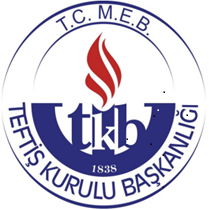 …….. İL/İLÇE MİLLİ EĞİTİM MÜDÜRLÜĞÜTAŞIMALI EĞİTİME ERİŞİM(DENETİM RAPORU)                                                                 T.C.MİLLÎ EĞİTİM BAKANLIĞITeftiş Kurulu…….. İL/İLÇE MİLLİ EĞİTİM MÜDÜRLÜĞÜTAŞIMALI EĞİTİME ERİŞİM(DENETİM RAPORU)                                                                 T.C.MİLLÎ EĞİTİM BAKANLIĞITeftiş Kurulu…….. İL/İLÇE MİLLİ EĞİTİM MÜDÜRLÜĞÜTAŞIMALI EĞİTİME ERİŞİM(DENETİM RAPORU)                                                                 T.C.MİLLÎ EĞİTİM BAKANLIĞITeftiş Kurulu…….. İL/İLÇE MİLLİ EĞİTİM MÜDÜRLÜĞÜTAŞIMALI EĞİTİME ERİŞİM(DENETİM RAPORU)Teftiş Kurulu Başkanlığı▪  İl/İlçe NüfusuTeftiş Kurulu Başkanlığı   KURUM GENEL BİLGİLERİ   KURUM GENEL BİLGİLERİ   KURUM GENEL BİLGİLERİ   KURUM GENEL BİLGİLERİTeftiş Kurulu Başkanlığı▪  Kurum KoduTeftiş Kurulu Başkanlığı▪  Web AdresiTeftiş Kurulu Başkanlığı▪  E-Posta AdresiTeftiş Kurulu Başkanlığı▪  Telefon-Faks No                                                                                               Teftiş Kurulu Başkanlığı▪  Bir Önceki Denetim TarihiTeftiş Kurulu Başkanlığı    İL/İLÇE TAŞIMA YOLUYLA EĞİTİME ERİŞİM GENEL BİLGİLERİ    İL/İLÇE TAŞIMA YOLUYLA EĞİTİME ERİŞİM GENEL BİLGİLERİ    İL/İLÇE TAŞIMA YOLUYLA EĞİTİME ERİŞİM GENEL BİLGİLERİ    İL/İLÇE TAŞIMA YOLUYLA EĞİTİME ERİŞİM GENEL BİLGİLERİTeftiş Kurulu BaşkanlığıOkul TürüİlköğretimOrtaöğretimToplamTeftiş Kurulu Başkanlığı▪  İl/İlçe Toplam Öğrenci SayısıTeftiş Kurulu Başkanlığı▪  Taşıma Yapılan  Öğrenci SayısıTeftiş Kurulu Başkanlığı▪  Taşıma Yapılan Araç SayısıTeftiş Kurulu Başkanlığı▪  Taşıma Yapılan Yerleşim Yeri SayısıTeftiş Kurulu Başkanlığı▪  Taşıma Merkezi SayısıTeftiş Kurulu Başkanlığı▪  Yemek Hizmeti Verilen Öğrenci Say.Teftiş Kurulu Başkanlığı▪  Taşınan Özel Eğitim Öğrenci SayısıTeftiş Kurulu Başkanlığı▪  Taşınan Yaygın Eğitim Kursiyer Say.Teftiş Kurulu Başkanlığı▪  YBO  Pansiyonlu Öğrenci SayısıTeftiş Kurulu Başkanlığı▪  Normal Pansiyonlu Öğrenci SayısıTeftiş Kurulu BaşkanlığıTAŞIMA MERKEZİNİN ADTAŞIMA YAPILACAK YERLEŞİM YERİ SAYISITAŞINACAK ÖĞRENCİ SAYISITAŞIMA YAPACAK ARAÇ SAYISIİL/İLÇE ADIYATILI BÖLGE ORTAOKULLARIYATILI BÖLGE ORTAOKULLARIYATILI BÖLGE ORTAOKULLARIYATILI BÖLGE ORTAOKULLARIPANSİYONLU OKULLARPANSİYONLU OKULLARPANSİYONLU OKULLARPANSİYONLU OKULLARİL/İLÇE ADIOKUL SAYISIYBO KAPASİTESİYATILI ÖĞRENCİ SAYISIORANIOKUL SAYISIPANSİYON KAPASİTESİPANSİYONLU ÖĞRENCİ SAYISIORANIİL /İLÇE ADITAŞIMA MERKEZİ SAYISITAŞINAN ÖĞRENCİ SAYISITAŞIMA YAPAN ARAÇ SAYISIİL / İLÇE ADIÖZEL EĞİTİM TANISI KONULAN ÖĞRENCİ/ KURSİYER SAYISITAŞINAN ÖĞRENCİ/ KURSİYER SAYISIORANI (%)İL / İLÇE ADISEREBRALPALSİLİ, ZİHİNSEL, ORTOPEDİK VE BİRDEN FAZLA ÖZRÜ OLAN AĞIR ENGELLİ ÖĞRENCİ SAYISIREFAKAT EDEN REFAKATÇİ AİLE SAYISIORANI (%)İL / İLÇE ADIÖZEL EĞİTİME İHTİYACI OLAN ÖĞRENCİ/KURSİYERİN TAŞINDIĞI ARAÇ SAYISIREHBER PERSONEL SAYISIORANI (%)YıllarÖğretim KademesiToplam Öğrenci SayısıYemek Yiyen Öğrenci SayısıYemek Yiyen Öğrencinin Toplam Öğrenciye Oranı (%)Öğle Yemeği Toplam Maliyeti (TL)Öğrenci Başına Yıllık Maliyet (TL)Öğrenci Başına Günlük Maliyet (TL)2017-2018İlkokul/Ortaokul2017-2018Ortaöğretim/İHO2018-2019İlkokul/Ortaokul2018-2019Ortaöğretim/İHO2019-2020İlkokul/Ortaokul2019-2020Ortaöğretim/İHOYıllarÖğretim KademesiToplam Öğrenci SayısıTaşınan Öğrenci SayısıTaşınan Öğrencinin Toplam Öğrenciye Oranı (%)Taşıma Toplam Maliyet (TL)Öğrenci Başına Yıllık Maliyet (TL)Öğrenci Başına Günlük Maliyet (TL)2018-2019İlkokul/Ortaokul2018-2019Ortaöğretim/İHO2018-2019Özel Eğitim2019-2020İlkokul/Ortaokul2019-2020Ortaöğretim/İHO2019-2020Özel Eğitim2020-2021İlkokul/Ortaokul2020-2021Ortaöğretim/İHO2020-2021Özel EğitimİL/İLÇE ADIİŞİTME ENGELLİ ÖĞRENCİ /KURSİYER SAYISITAŞIMA KAPSAMINA ALINAN İŞİTME ENGELLİ ÖĞRENCİ/ KURSİYER SAYISITOPLU TAŞIMA KARTI VE BİLETİ KULLANAN ÖĞRENCİ/ KURSİYER SAYISISıra Adı Soyadı GöreviGörevlendirme durumu (Kadrolu/Geçici Görevlendirme)123